О внесении изменений в постановлениеадминистрации Лебедянского муниципального района от 14.11.2012 г. № 1811«Об утверждении порядка предоставлениясубсидий из районного бюджета на компенсацию выпадающих доходов, возникающих вследствие регулирования тарифов на перевозку пассажиров автомобильным транспортом общего пользования по территории Лебедянскогомуниципального района»(в ред. от 25.12.2013 № 1900, от 26.12.2014 № 2014, от 10.09.2015 № 672, от 31.12.2015 № 833, от 26.12.2016 № 530, от 29.12.2017 № 934)Руководствуясь ст. 40 – 41 Устава Лебедянского муниципального района, администрация Лебедянского муниципального районаП О С Т А Н О В Л Я Е Т:1. Внести в постановление администрации Лебедянского муниципального района от 14.11.2012 г. № 1811 «Об утверждении порядка предоставления субсидий из районного бюджета на компенсацию выпадающих доходов, возникающих вследствие регулирования тарифов на перевозку пассажиров автомобильным транспортом общего пользования по территории Лебедянского муниципального района» (в ред. от 25.12.2013 № 1900, от 26.12.2014 № 2014, от 10.09.2015 № 672, от 31.12.2015 № 833, от 26.12.2016 № 530, от 29.12.2017 № 934) (далее постановление) следующие изменения:1.1. Преамбулу постановления изложить в новой редакции:«В соответствии с решением Совета депутатов Лебедянского муниципального района от 21.12.2018 г. № 320 «О «Бюджете Лебедянского муниципального района на 2019 год и плановый период 2020 и 2021 годов»», руководствуясь ст. 40 – 41 Устава Лебедянского муниципального района».1.2. В приложении 1 к постановлению «Порядок предоставления субсидий из районного бюджета на компенсацию выпадающих доходов, возникающих вследствие регулирования тарифов на перевозку пассажиров автомобильным транспортом общего пользования по территории Лебедянского муниципального района»:1.2.1. Пункт 2 Порядка изложить в новой редакции «Предоставление субсидий перевозчикам осуществляется на основании представленных заявок (приложение 2 к настоящему Порядку) – (приложение 1 к постановлению), заключенных Договоров и представляемых ими отчетов (приложение 1 к настоящему Порядку) о фактическом пробеге по социально значимым регулярным маршрутам. Отчеты предоставляются перевозчиками в отдел экономического прогнозирования, инвестиций и инновационной деятельности администрации Лебедянского муниципального района в следующем порядке:- до 5 числа месяца, следующего за отчетным, представляются отчеты за период с 1 по последнее число отчетного месяца».1.2.2. Пункт 4 Порядка изложить в новой редакции «Предоставление субсидий из районного бюджета осуществляется один раз в месяц путем перечисления денежных средств с лицевого счета администрации Лебедянского муниципального района на расчетные счета перевозчиков в следующем порядке:- после 5 числа месяца, следующего за отчетным, на компенсацию выпадающих доходов, возникших от перевозки пассажиров за период с 1 по последнее число отчетного месяца.2. Настоящее постановление вступает в силу со дня его официального опубликования в районной газете «Лебедянские вести» и распространяется на правоотношения, возникшие с 01.01.2019 года.3. Отделу экономического прогнозирования, инвестиций и инновационной деятельности администрации Лебедянского муниципального района (Алтухова Л.И.) опубликовать данное постановление в районной газете «Лебедянские   вести».Глава администрации Лебедянскогомуниципального района                                                                 И.В. Алтухов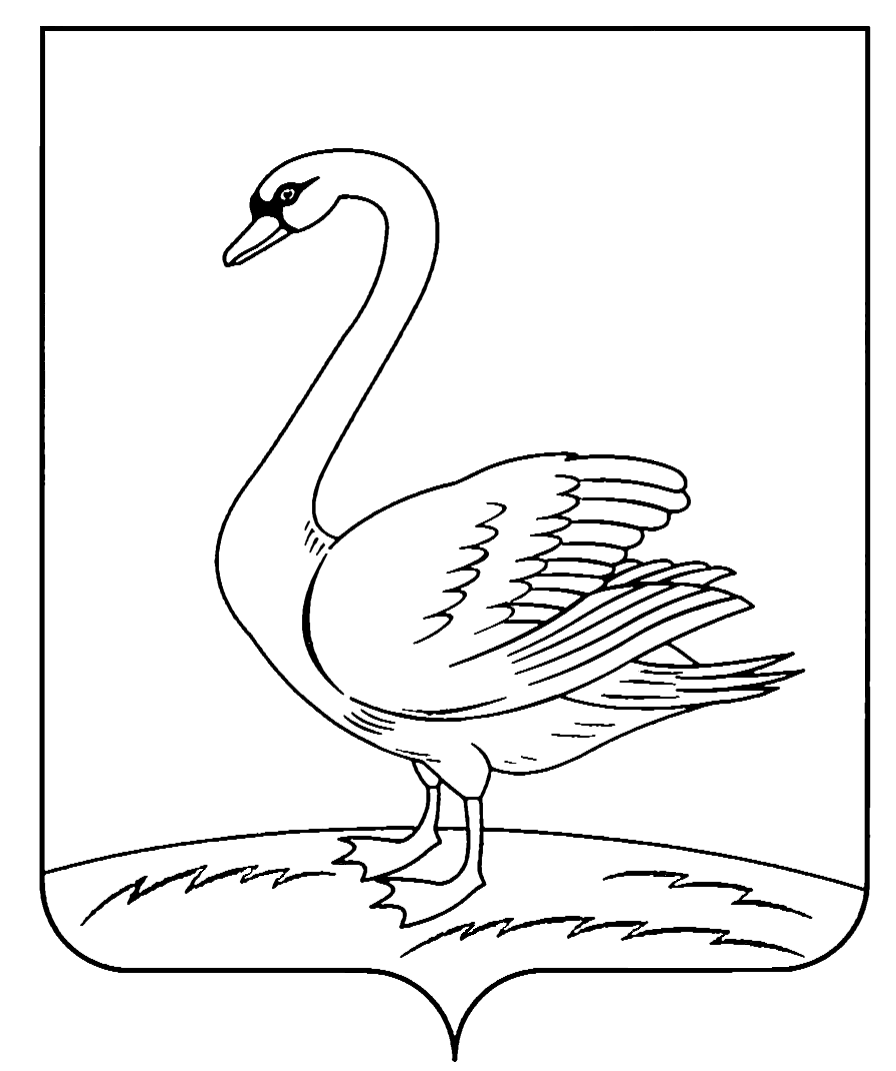 П О С Т А Н О В Л Е Н И ЕАДМИНИСТРАЦИИ ЛЕБЕДЯНСКОГО МУНИЦИПАЛЬНОГО РАЙОНАЛИПЕЦКОЙ ОБЛАСТИ РОССИЙСКОЙ ФЕДЕРАЦИИП О С Т А Н О В Л Е Н И ЕАДМИНИСТРАЦИИ ЛЕБЕДЯНСКОГО МУНИЦИПАЛЬНОГО РАЙОНАЛИПЕЦКОЙ ОБЛАСТИ РОССИЙСКОЙ ФЕДЕРАЦИИП О С Т А Н О В Л Е Н И ЕАДМИНИСТРАЦИИ ЛЕБЕДЯНСКОГО МУНИЦИПАЛЬНОГО РАЙОНАЛИПЕЦКОЙ ОБЛАСТИ РОССИЙСКОЙ ФЕДЕРАЦИИ____27.12.2018____г.Лебедянь№ ____884_____